Les enseignants de l’école ……………………………………………… syndiqués au ………………………………. et non-syndiqués :  réaffirment leur opposition au décret du 24 janvier 2013 et à la loi de refondation du 9 juillet 2013 ;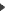  revendiquent l’arrêt de cette réforme qui :. augmente le temps de présence à l’école des maîtres et des élèves 	
. territorialise l’école avec les Projets Éducatifs Territoriaux (PEDT) met en cause le caractère national et laïque de l’école et l’égalité de traitement des élèves 	
. créé la confusion entre le scolaire et le périscolaire 	
. instaure des activités payantes au sein de l’école affirment que l’urgence aujourd’hui, c’est :. l’abaissement des effectifs dans les classes et l’ouverture des postes nécessaires 	
. la remise sur pied de l’enseignement spécialisé et des RASED 	
. l’amélioration des décharges des directeurs 	
. le retour à une véritable formation initiale des enseignants	Copie au snudi FO et aux autres organisations syndicales